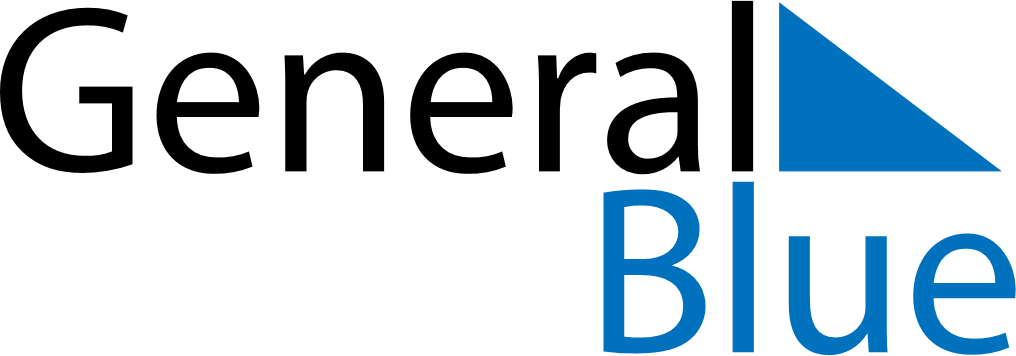 May 2026May 2026May 2026May 2026May 2026May 2026IrelandIrelandIrelandIrelandIrelandIrelandMondayTuesdayWednesdayThursdayFridaySaturdaySunday12345678910May Day111213141516171819202122232425262728293031NOTES